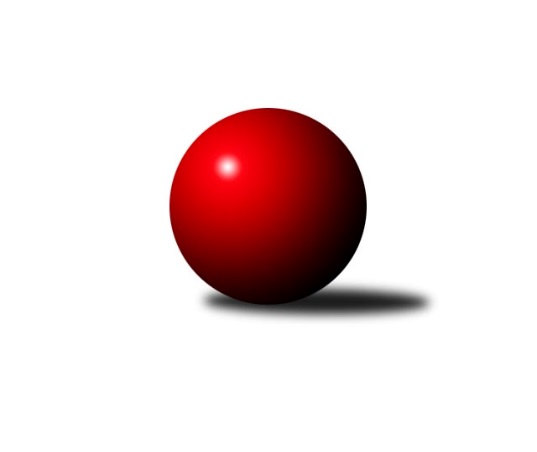 Č.12Ročník 2017/2018	16.2.2018Nejlepšího výkonu v tomto kole: 2569 dosáhlo družstvo: TJ Dvůr Králové nad Labem BVýchodočeská soutěž skupina A 2017/2018Výsledky 12. kolaSouhrnný přehled výsledků:TJ Dvůr Králové nad Labem B	- České Meziříčí B	16:0	2569:2412		15.2.Jilemnice A	- Rokytnice C	4:12	2278:2305		16.2.SKK Vrchlabí E	- SKK Jičín D	4:12	2253:2495		16.2.Loko Trutnov D	- TJ Poříčí A	12:4	2552:2532		16.2.SK Kuželky Přelouč B	- Nová Paka C	14:2	2424:2291		16.2.Tabulka družstev:	1.	TJ Poříčí A	12	9	0	3	115 : 77 	 	 2368	18	2.	SK Kuželky Přelouč B	12	8	1	3	128 : 64 	 	 2414	17	3.	SKK Jičín D	12	7	2	3	116 : 76 	 	 2474	16	4.	České Meziříčí B	12	8	0	4	103 : 89 	 	 2403	16	5.	TJ Dvůr Králové nad Labem B	12	6	2	4	122 : 70 	 	 2397	14	6.	Loko Trutnov D	12	7	0	5	104 : 88 	 	 2383	14	7.	Rokytnice C	12	5	1	6	96 : 96 	 	 2417	11	8.	Jilemnice A	12	5	0	7	92 : 100 	 	 2349	10	9.	SKK Vrchlabí E	12	2	0	10	63 : 129 	 	 2295	4	10.	Nová Paka C	12	0	0	12	21 : 171 	 	 2189	0Podrobné výsledky kola:	 TJ Dvůr Králové nad Labem B	2569	16:0	2412	České Meziříčí B	Martin Kozlovský	 	 207 	 209 		416 	 2:0 	 371 	 	184 	 187		Jaroslav Novák	Karolína Nosková	 	 219 	 212 		431 	 2:0 	 414 	 	221 	 193		Roman Žuk	Michal Sirový	 	 214 	 221 		435 	 2:0 	 391 	 	200 	 191		Jan Bernhard	Oldřich Kaděra	 	 190 	 237 		427 	 2:0 	 398 	 	175 	 223		Milan Brouček	Martin Šnytr	 	 217 	 218 		435 	 2:0 	 431 	 	219 	 212		Jaroslav Šrámek	Kateřina Šmídová	 	 214 	 211 		425 	 2:0 	 407 	 	214 	 193		Jaroslav Pumrrozhodčí: Nejlepšího výkonu v tomto utkání: 435 kuželek dosáhli: Michal Sirový, Martin Šnytr	 Jilemnice A	2278	4:12	2305	Rokytnice C	Lubomír Bergemann	 	 183 	 166 		349 	 0:2 	 390 	 	183 	 207		Radek Novák	František Zuzánek	 	 228 	 219 		447 	 2:0 	 384 	 	179 	 205		Zdeněk Novotný nejst.	Dušan Fajstauer	 	 183 	 187 		370 	 0:2 	 388 	 	177 	 211		Ladislav Škaloud	Libor Šulc	 	 195 	 178 		373 	 0:2 	 378 	 	163 	 215		Jaroslav Vízek	Lukáš Sýs	 	 167 	 181 		348 	 0:2 	 422 	 	198 	 224		Libuše Hartychová	Martin Voksa	 	 212 	 179 		391 	 2:0 	 343 	 	173 	 170		Daniel Zuzánekrozhodčí: Nejlepší výkon utkání: 447 - František Zuzánek	 SKK Vrchlabí E	2253	4:12	2495	SKK Jičín D	Eva Fajstavrová	 	 221 	 194 		415 	 2:0 	 393 	 	181 	 212		Vladimír Řeháček	Miloslava Graciasová	 	 185 	 172 		357 	 0:2 	 415 	 	202 	 213		Zbyněk Hercík	Marie Kuhová	 	 183 	 170 		353 	 0:2 	 434 	 	218 	 216		Jiří Čapek	Jitka Graciasová	 	 177 	 160 		337 	 0:2 	 410 	 	209 	 201		Miroslav Langr	Michal Erben	 	 218 	 188 		406 	 2:0 	 396 	 	201 	 195		Agaton Plaňanský st.	Václav Vejdělek	 	 194 	 191 		385 	 0:2 	 447 	 	227 	 220		Luboš Kolaříkrozhodčí: Nejlepší výkon utkání: 447 - Luboš Kolařík	 Loko Trutnov D	2552	12:4	2532	TJ Poříčí A	Zdeněk Khol	 	 223 	 236 		459 	 2:0 	 404 	 	199 	 205		Jaroslav Pokorný	František Jankto	 	 228 	 222 		450 	 2:0 	 401 	 	190 	 211		Daniel Havrda	Jiří Ryšavý	 	 239 	 187 		426 	 2:0 	 392 	 	215 	 177		Lubomír Šimonka	Jiří Škoda	 	 237 	 211 		448 	 2:0 	 426 	 	223 	 203		Jan Roza	Jan Slovík	 	 170 	 184 		354 	 0:2 	 450 	 	236 	 214		Milan Lauber	Josef Doležal	 	 207 	 208 		415 	 0:2 	 459 	 	215 	 244		Jan Gábrišrozhodčí: Nejlepšího výkonu v tomto utkání: 459 kuželek dosáhli: Zdeněk Khol, Jan Gábriš	 SK Kuželky Přelouč B	2424	14:2	2291	Nová Paka C	Libor Elis	 	 200 	 189 		389 	 2:0 	 353 	 	176 	 177		Eva Šurdová	Vendelín Škuta	 	 194 	 208 		402 	 2:0 	 353 	 	184 	 169		Jiřina Šepsová	Petr Hanuš	 	 199 	 211 		410 	 2:0 	 385 	 	191 	 194		Daniel Válek	Dušan Kasa	 	 200 	 206 		406 	 2:0 	 385 	 	190 	 195		Tomáš Horáček	Josef Suchomel	 	 202 	 220 		422 	 2:0 	 408 	 	216 	 192		Martin Pešta	Jaroslav Havlas	 	 203 	 192 		395 	 0:2 	 407 	 	201 	 206		Josef Antošrozhodčí: Nejlepší výkon utkání: 422 - Josef SuchomelPořadí jednotlivců:	jméno hráče	družstvo	celkem	plné	dorážka	chyby	poměr kuž.	Maximum	1.	Luboš Kolařík 	SKK Jičín D	430.08	300.1	130.0	5.8	6/7	(477)	2.	František Zuzánek 	Jilemnice A	429.78	291.9	137.9	6.6	6/7	(481)	3.	Jan Roza 	TJ Poříčí A	428.40	296.2	132.2	7.0	7/7	(450)	4.	Zdeněk Khol 	Loko Trutnov D	425.21	298.0	127.2	6.0	7/7	(476)	5.	František Jankto 	Loko Trutnov D	425.08	293.9	131.1	7.3	6/7	(452)	6.	Milan Lauber 	TJ Poříčí A	423.57	294.0	129.6	6.6	7/7	(464)	7.	Radek Novák 	Rokytnice C	422.00	289.8	132.2	7.8	6/7	(464)	8.	Miroslav Langr 	SKK Jičín D	420.17	294.2	126.0	7.1	7/7	(454)	9.	Michal Sirový 	TJ Dvůr Králové nad Labem B	419.34	293.6	125.7	7.8	7/7	(466)	10.	Jaroslav Šrámek 	České Meziříčí B	419.33	291.9	127.4	5.5	6/7	(447)	11.	Vladimír Řeháček 	SKK Jičín D	415.90	286.9	129.0	9.0	6/7	(448)	12.	Josef Doležal 	Loko Trutnov D	415.05	292.5	122.5	8.4	7/7	(470)	13.	Jiří Škoda 	Loko Trutnov D	414.90	285.2	129.7	7.8	7/7	(448)	14.	Zdeněk Novotný  nejst.	Rokytnice C	411.71	281.6	130.1	6.2	7/7	(461)	15.	Agaton Plaňanský  st.	SKK Jičín D	411.26	285.2	126.0	8.8	7/7	(462)	16.	Jan Gábriš 	TJ Poříčí A	411.00	289.3	121.7	8.9	5/7	(459)	17.	Zbyněk Hercík 	SKK Jičín D	410.57	285.9	124.7	9.2	7/7	(458)	18.	Michal Horáček 	České Meziříčí B	409.07	285.1	124.0	8.8	6/7	(432)	19.	Jiří Čapek 	SKK Jičín D	407.26	292.5	114.7	9.2	7/7	(434)	20.	Miroslav Šulc 	TJ Dvůr Králové nad Labem B	406.89	281.7	125.2	10.3	6/7	(468)	21.	Libor Šulc 	Jilemnice A	406.17	283.8	122.4	7.8	6/7	(449)	22.	Radim Pyták 	SK Kuželky Přelouč B	402.69	283.4	119.3	8.7	7/7	(439)	23.	Jaroslav Pumr 	České Meziříčí B	402.11	285.1	117.1	9.1	7/7	(430)	24.	Miloslava Graciasová 	SKK Vrchlabí E	401.80	288.1	113.7	9.2	6/7	(421)	25.	Martin Kozlovský 	TJ Dvůr Králové nad Labem B	401.19	281.4	119.8	9.3	6/7	(427)	26.	Josef Suchomel 	SK Kuželky Přelouč B	400.81	289.2	111.6	10.0	7/7	(445)	27.	Dušan Kasa 	SK Kuželky Přelouč B	400.70	287.1	113.6	11.7	5/7	(470)	28.	Josef Antoš 	Nová Paka C	399.80	282.1	117.7	10.4	6/7	(429)	29.	Martin Šnytr 	TJ Dvůr Králové nad Labem B	399.03	277.7	121.4	6.1	7/7	(435)	30.	Kateřina Šmídová 	TJ Dvůr Králové nad Labem B	399.00	287.6	111.4	10.8	5/7	(435)	31.	Jaroslav Havlas 	SK Kuželky Přelouč B	398.46	283.1	115.4	9.4	7/7	(441)	32.	Daniel Zuzánek 	Rokytnice C	398.36	277.3	121.1	11.1	7/7	(442)	33.	Pavel Gracias 	SKK Vrchlabí E	398.33	279.4	118.9	8.1	6/7	(432)	34.	Martin Voksa 	Jilemnice A	397.52	283.3	114.3	11.5	7/7	(442)	35.	Milan Brouček 	České Meziříčí B	397.33	282.7	114.7	11.0	6/7	(470)	36.	Ladislav Škaloud 	Rokytnice C	394.53	281.9	112.6	11.7	5/7	(447)	37.	Jaroslav Vízek 	Rokytnice C	393.56	280.9	112.6	11.3	6/7	(434)	38.	Lubomír Šimonka 	TJ Poříčí A	392.10	278.7	113.4	9.9	7/7	(423)	39.	Oldřich Kaděra 	TJ Dvůr Králové nad Labem B	389.12	281.4	107.7	10.8	5/7	(436)	40.	Zuzana Hartychová 	Rokytnice C	389.05	282.9	106.2	10.4	5/7	(422)	41.	Libor Elis 	SK Kuželky Přelouč B	388.33	272.1	116.2	9.2	5/7	(431)	42.	Jan Bernhard 	České Meziříčí B	388.25	283.1	105.2	12.0	7/7	(428)	43.	Martina Kramosilová 	TJ Dvůr Králové nad Labem B	386.47	280.3	106.2	16.0	6/7	(423)	44.	Jiří Ryšavý 	Loko Trutnov D	385.17	271.7	113.5	8.5	6/7	(467)	45.	Josef Rychtář 	SKK Vrchlabí E	383.00	270.9	112.1	12.2	6/7	(413)	46.	Dušan Fajstauer 	Jilemnice A	379.65	273.7	106.0	13.3	5/7	(417)	47.	Eva Kopecká 	SKK Vrchlabí E	377.14	274.0	103.1	13.2	7/7	(408)	48.	Daniel Havrda 	TJ Poříčí A	376.61	269.3	107.3	12.2	6/7	(416)	49.	Petr Horáček 	Jilemnice A	376.21	270.7	105.5	12.8	6/7	(433)	50.	Jiřina Šepsová 	Nová Paka C	370.86	266.7	104.2	10.5	7/7	(394)	51.	Martin Pešta 	Nová Paka C	370.07	269.3	100.8	13.2	7/7	(408)	52.	Daniel Válek 	Nová Paka C	366.74	258.6	108.1	13.6	7/7	(419)	53.	Václav Vejdělek 	SKK Vrchlabí E	365.03	257.8	107.2	13.6	7/7	(440)	54.	Lubomír Bergemann 	Jilemnice A	364.40	260.0	104.4	12.7	5/7	(407)	55.	Marie Kuhová 	SKK Vrchlabí E	362.55	265.5	97.1	14.5	5/7	(405)	56.	Eva Šurdová 	Nová Paka C	344.36	252.5	91.9	15.8	6/7	(358)	57.	Jakub Petráček 	TJ Poříčí A	337.31	241.9	95.4	14.8	6/7	(375)		David Sukdolák 	SK Kuželky Přelouč B	446.92	311.3	135.6	5.8	4/7	(462)		Karolína Nosková 	TJ Dvůr Králové nad Labem B	431.00	313.0	118.0	7.0	1/7	(431)		Petr Hanuš 	SK Kuželky Přelouč B	423.33	298.3	125.0	7.0	3/7	(444)		Libuše Hartychová 	Rokytnice C	422.31	294.2	128.1	6.9	4/7	(432)		Miroslav Skala 	SK Kuželky Přelouč B	418.83	280.5	138.3	4.3	2/7	(448)		Eva Novotná 	Rokytnice C	418.50	284.3	134.3	8.8	2/7	(422)		Petr Brouček 	České Meziříčí B	417.55	291.7	125.9	6.9	4/7	(476)		David Chaloupka 	Loko Trutnov D	414.67	287.5	127.2	5.0	2/7	(439)		Věra Stříbrná 	Rokytnice C	410.38	297.9	112.5	11.9	2/7	(423)		Roman Žuk 	České Meziříčí B	408.00	286.8	121.3	8.4	2/7	(427)		Michal Erben 	SKK Vrchlabí E	406.00	275.0	131.0	9.0	1/7	(406)		Josef Král 	Jilemnice A	405.92	284.9	121.0	10.8	4/7	(461)		Ondřej Brouček 	České Meziříčí B	405.00	291.0	114.0	11.0	1/7	(405)		Eva Fajstavrová 	SKK Vrchlabí E	403.81	276.3	127.6	6.6	4/7	(415)		František Čermák 	SKK Jičín D	402.67	294.0	108.7	11.0	1/7	(439)		Jaroslav Pokorný 	TJ Poříčí A	398.00	276.5	121.5	9.0	4/7	(405)		Vendelín Škuta 	SK Kuželky Přelouč B	388.25	266.7	121.6	12.5	3/7	(415)		Jan Šrotýř 	SKK Jičín D	387.00	295.0	92.0	14.5	1/7	(391)		Jaroslav Novák 	České Meziříčí B	386.10	277.0	109.2	10.8	4/7	(448)		Tomáš Horáček 	Nová Paka C	379.50	273.5	106.0	6.5	2/7	(385)		Lukáš Sýs 	Jilemnice A	374.50	281.5	93.0	12.7	2/7	(388)		Filip Matouš 	SKK Vrchlabí E	373.50	253.5	120.0	10.5	1/7	(386)		Jiří Procházka 	Loko Trutnov D	373.50	261.5	112.0	10.5	2/7	(376)		Petr Vojtek 	TJ Poříčí A	357.50	252.5	105.0	13.8	2/7	(365)		Karel Truhlář 	Jilemnice A	351.25	259.8	91.5	15.5	4/7	(368)		Jitka Graciasová 	SKK Vrchlabí E	339.50	249.4	90.1	18.1	2/7	(358)		Jan Soviar 	Nová Paka C	331.79	251.3	80.5	19.3	4/7	(341)		Jan Braun 	Loko Trutnov D	330.00	262.0	68.0	22.0	1/7	(330)		Valerie Matějčíková 	Nová Paka C	328.50	238.5	90.0	19.0	2/7	(393)		Vladimír Pavlík 	Loko Trutnov D	323.33	243.3	80.0	17.7	3/7	(349)		Jan Slovík 	Loko Trutnov D	312.67	236.3	76.3	19.7	3/7	(354)		Jiří Fejfar 	Nová Paka C	297.00	230.0	67.0	26.0	1/7	(297)Sportovně technické informace:Starty náhradníků:registrační číslo	jméno a příjmení 	datum startu 	družstvo	číslo startu12224	Tomáš Horáček	16.02.2018	Nová Paka C	2x676	Agaton Plaňanský st.	16.02.2018	SKK Jičín D	3x17811	Luboš Kolařík	16.02.2018	SKK Jičín D	6x92	Jiří Čapek	16.02.2018	SKK Jičín D	3x24251	Šimon Říha	16.02.2018	SKK Vrchlabí E	1x17238	Petr Hanuš	16.02.2018	SK Kuželky Přelouč B	3x20723	Josef Suchomel	16.02.2018	SK Kuželky Přelouč B	3x
Hráči dopsaní na soupisku:registrační číslo	jméno a příjmení 	datum startu 	družstvo	Program dalšího kola:13. kolo22.2.2018	čt	17:00	SKK Jičín D - TJ Dvůr Králové nad Labem B	22.2.2018	čt	17:00	Nová Paka C - Rokytnice C	23.2.2018	pá	17:00	České Meziříčí B - SK Kuželky Přelouč B	Nejlepší šestka kola - absolutněNejlepší šestka kola - absolutněNejlepší šestka kola - absolutněNejlepší šestka kola - absolutněNejlepší šestka kola - dle průměru kuželenNejlepší šestka kola - dle průměru kuželenNejlepší šestka kola - dle průměru kuželenNejlepší šestka kola - dle průměru kuželenNejlepší šestka kola - dle průměru kuželenPočetJménoNázev týmuVýkonPočetJménoNázev týmuPrůměr (%)Výkon1xJan GábrišPoříčí A 4596xFrantišek ZuzánekJilemnice 117.954475xZdeněk KholTrutnov D4593xLuboš KolaříkJičín114.624475xMilan LauberPoříčí A 4504xZdeněk KholTrutnov D112.624595xFrantišek JanktoTrutnov D4502xJan GábrišPoříčí A 112.624592xJiří ŠkodaTrutnov D4481xLibuše HartychováRokytnice C111.354223xFrantišek ZuzánekJilemnice 4471xJiří ČapekJičín111.29434